Advanced Plant & Animal Science	Course No. 18302	Credit: 1.0Pathways and CIP Codes: Animal Science, Health, and Related Industries (01.0901); Diversified Agricultural Science (01.0000); Plant Science and Industry Operations (01.1101).Course Description: Course imparts the knowledge and skills needed to bring animal and plant products to market. They may cover a wide variety of topics, including care and maintenance of animals or plants, quality selection and preservation, equipment care and sanitation, government regulations, and marketing and consumer trends. Agricultural Processing courses may present an overview of agricultural processing or may specialize in particular types of products.Directions: The following competencies are required for full approval of this course. Check the appropriate number to indicate the level of competency reached for learner evaluation.RATING SCALE:4.	Exemplary Achievement: Student possesses outstanding knowledge, skills or professional attitude.3.	Proficient Achievement: Student demonstrates good knowledge, skills or professional attitude. Requires limited supervision.2.	Limited Achievement: Student demonstrates fragmented knowledge, skills or professional attitude. Requires close supervision.1.	Inadequate Achievement: Student lacks knowledge, skills or professional attitude.0.	No Instruction/Training: Student has not received instruction or training in this area.Prerequisite: 18301 – Plant and Animal ScienceBenchmark 1: Agribusiness - CompetenciesBenchmark 2: CompetenciesBenchmark 3: CompetenciesBenchmark 4: Environmental and Natural ResourcesCompetenciesBenchmark 5:	 CompetenciesBenchmark 6: CompetenciesBenchmark 7:	 CompetenciesI certify that the student has received training in the areas indicated.Instructor Signature: 	For more information, contact:CTE Pathways Help Desk(785) 296-4908pathwayshelpdesk@ksde.org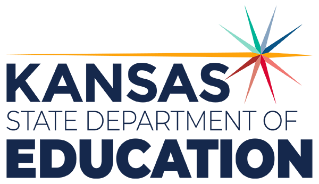 900 S.W. Jackson Street, Suite 102Topeka, Kansas 66612-1212https://www.ksde.orgThe Kansas State Department of Education does not discriminate on the basis of race, color, national origin, sex, disability or age in its programs and activities and provides equal access to any group officially affiliated with the Boy Scouts of America and other designated youth groups. The following person has been designated to handle inquiries regarding the nondiscrimination policies:	KSDE General Counsel, Office of General Counsel, KSDE, Landon State Office Building, 900 S.W. Jackson, Suite 102, Topeka, KS 66612, (785) 296-3201. Student name: Graduation Date:#DESCRIPTIONRATING1.1Summarize supply and demand.1.2Assess why prices change.1.3Explain what a commodity is and give examples of commodities in agriculture.1.4Analyze how agricultural commodities are traded and sold.1.5Determine marketing strategies that are most likely to be effective in an AFNR business.1.6Implement and evaluate marketing strategies with agricultural commodities, products, and services.1.7Investigate the methods of marketing in AFNR as related to agricultural commodities, products, and services and to agricultural goods in domestic and international markets.1.8Determine ways to help mitigate risk for agribusinesses.1.9Explain futures contracts and their use in agriculture.1.10Explain hedging and its importance to producers and consumers of agricultural commodities.1.11Calculate net price paid/received for agricultural commodities when hedging is used.1.12Define and give examples of value-added products in agriculture.1.13Explain how value-added products can benefit agricultural producers.#DESCRIPTIONRATING2.1Explain components that affect the reproductive efficiency of female animals (Age, Size, life cycle, etc.).2.2Determine and select proper sires based off the Expected Progeny Differences.2.3Explain the Male and Female Reproductive organs of the major animal species2.4Compare the advantages and disadvantages of natural breeding vs Artificial insemination.2.5Explain Genetic inheritance in Agricultural Animals.2.6Evaluate the use of practices such as Embryo Transfer, Flushing, Estrous Synchronization and any other tools used within the animal reproduction industry.2.7Explain the materials, methods, and processes of Artificial insemination.#DESCRIPTIONRATING3.1Explain the purpose of Biosecurity.3.2Determine how Biosecurity measures effect disease rates among animals.3.3Evaluate the steps used in biosecurity for a hog farm.3.4Discuss the protocols of biosecurity on a local, state, and national level used to ensure the protection of the animal industry.#DESCRIPTIONRATING4.1Describe the interdependence of organisms within an ecosystem.4.2Identify common trees, plants, and wildlife species in your area.4.3Discuss the procedures for conducting resource inventories and population studies.4.4Identify indicators of biological health of an ecosystem.4.5Identify methods of improving the biological health of an ecosystem.4.6Give examples of primary and secondary succession species in a community of organisms.4.7Discuss the factors that influence population density and population dispersion.4.8Discuss factors that influence the establishment and spread of invasive species.4.9Describe techniques to harvest and process wildlife, forest, and aquatic species.#DESCRIPTIONRATING5.1Describe the general principles of Integrated Pest Management.5.2Identify and analyze major local weeds, insect pests, and infectious and non-infectious plant diseases.5.3Read and interpret pesticide labels to calculate pesticide application rates.5.4Explain procedures for proper handling, use, and storage of pesticides.#DESCRIPTIONRATING6.1Identify and list characteristics of common solid, gas, and liquid fertilizers.6.2Develop and implement a fertilization plan for specific plants or crops.#DescriptionRATING7.1Identify common plant materials used in floral design.7.2Identify floral design tools and supplies.7.3Explain the principles and elements of floral design.7.4Design floral arrangements using the principles of floral design.7.5Describe greenhouse structures.7.6Explain greenhouse climate controls.7.7Identify and explain the function of plant growth regulators.7.8Propagate and grow floriculture and greenhouse crops.7.9Price floral designs and greenhouse crops.